Ronny Tandela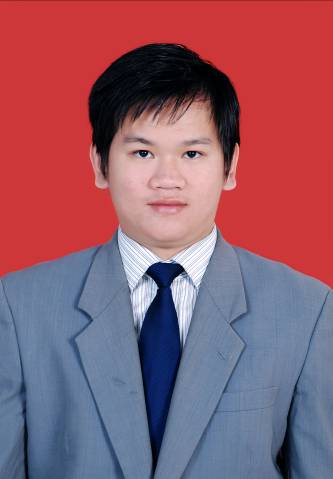 Address 		: 2/4 Community Road			  Allen Avenue, Ikeja	Phone 		: +234 903 493 9319E-mail 		:  ronny.tandela@hotmail.comPlace / Date of Birth 	:  Medan / November 23th, 1990Religion	:  ChristianEDUCATIONPadjadjaran University, Bandung                		         February 2013- January 2014Apothecary Professional DegreeCumulative Grade Point Average 3.23 / 4.00Padjadjaran University, Bandung                			     August 2008 – July 2012Bachelor of PharmacyCumulative Grade Point Average 3.29 /4.00Methodist-2 Senior High School, Medan                                               July 2005 – June 2008Science ProgramMethodist-3 Junior High School, Medan                                               July 2002 – June 2005Methodist-3 Elementary School, Medan                                                July 1996 – June 2002WORK EXPERIENCESKalbe International Pte.,Ltd. (Nigeria) 	        January 2016 – Present      As a Sales and Product ManagerPT. Novell Pharmaceutical Laboratories                                 February 2014 – January 2016      As a Product ExecutivePT. CIMB Niaga, Tbk.  	August 2012 – February 2013      As a MarketingPhysical Pharmacy Laboratory UNPAD                                        February 2012 – June 2012      As a lecture assistant CHEMISTRY LABORATORY UNPAD                                       August 2011 – December 2011      As a lecture assistant PRIVATE TEACHER                                                                       September 2010 – July 2011     Teaching Math, Physics, Chemistry and BiologyRESEARCH EXPERIENCESFinal Project                                                                                       January 2012 – June 2012“Characterization and Dissolution Enhancement Atorvastatin by Microcrystallization Process”Minimizing particle size and enlarging the surface area of particle to increase the solubility of the drugsIncreasing the absorption and the bioavailabilty of the drugs in human body.Government Project                                                                        February 2011 -  June 2011“Activated Carbon Granule from Cassava’s Peel (Manihot utilissima) to Overcome Adsorbable Organic Halide (AOX) in Wastewater ”             Developing the potent surfaces activated carbon to adsorb the Organic HalideDeveloping the most efficient way to decrease a harmful substance in wastewaterGovernment Project                                                                        February 2010 -  June 2010“Formulation Gell Antibacteria from Turmeric Stem (Curcuma longa) ”             Using antibacteria potention from turmeric secondary metabolite.Developing the antibacteria gell as the most effective way to kill the bacteria on handGovernment Project                                                                  August 2009 - December 2009“Formulation Antiacne Cream from Pegagan Leaves (Centella asiatica) ”             Using antibacteria (Staphylococcus aureus) from pegagan secondary metabolite.Developing the antiacne cream as a comparation from innovator.COMPUTER SKILLSMS Windows , MS Office, Adobe Photoshop, Adobe Ilustrator, Corel DrawNON-ACADEMIC ACTIVITIESBasketball Student Activity Unit                                                 January 2009 – January 2011As a Head and Coach	First Aid & Facing Disaster Readiness  - Medan                                                       April 2009As a ParticipantBoys’ Brigade Drill Camp - Semarang                                                                       May  2010As a TrainerFirst Aid & Facing Disaster Readiness  - Medan                                                   August 2010As a TrainerParamedics Merapi Mountain Eruption  - Jogjakarta                                          October 2010As a Volunteer	Boys’ Brigade Drill Camp - Semarang                                                                       May  2011As a TrainerHOBBIES AND INTERESTSReading, Indoor/Outdoor Sports (Basketball, Badminton, Futsal), Self Defense (Aikido),  Research (Action, Applied, Basic, Clinical Trials, Epidemiological, and Literature Review)LANGUAGE SKILLSFluence in Hokkian, Mandarin , Bahasa Indonesia, English and French (beginner)